ΑΙΤΗΣΗ ΕΙΣΑΓΩΓΗΣ ΣΤΗ ΦΟΙΤΗΤΙΚΗ ΕΣΤΙΑ ΚΑΛΑΜΑΤΑΣΣτοιχεία υποψηφίου οικοτρόφουΑΝΑΓΝΩΡΙΣΤΙΚΟ ………………………………………… (Κωδικός Εξετάσεων Υποψηφίου) ή Α.Μ…………………ΤΜΗΜΑ ΕΓΓΡΑΦΗΣ:ΕΠΩΝΥΜΟ  ………………………………….………………………………………….…… (Με ΚΕΦΑΛΑΙΑ)ΟΝΟΜΑ      ………………………………….………………………………………….…… [Με ΚΕΦΑΛΑΙΑ (όχι υποκοριστικό)]ΑΡΙΘΜΟΣ ΔΕΛΤΙΟΥA.T. ή ΔΙΑΒΑΤΗΡΙΟΥ ..............................................................Προϋπόθεση εισαγωγής στη Φ.Ε.Κ.ΔΙΕΥΘΥΝΣΗ ΜΟΝΙΜΗΣ ΚΑΤΟΙΚΙΑΣ (και ΓΟΝΕΩΝ)ΔΗΜΟΣ: …………………………………………………………………………………………………………………………………….ΠΟΛΗ ή ΚΟΙΝΟΤΗΤΑ: …………………………………………………………………………………………………………………ΟΔΟΣ, ΑΡ.: …………………………………………………………………………………………………………………………………Προσδιορισμός 'οικογενειακού εισοδήματος'«Φορολογητέο Εισόδημα» των γονέων σου και δικού σου, αθροιστικά, όπως εμφανίζεται στα εκκαθαριστικά σημειώματα έτους 2021. Αναγραφή του συνολικού ποσού.Εισόδημα ………………………………€Για στάθμιση του 'οικογενειακού εισοδήματος'Για τη στάθμιση του οικογενειακού εισοδήματος χρησιμοποιούνται 5 κατηγορίες και 12 υποκατηγορίες συντελεστών στάθμισης, αθροιστικά. Απαντάς μόνο στις κατηγορίες που σε αφορούν και για τις οποίες διαθέτεις τα αντίστοιχα δικαιολογητικά.Μέγεθος της οικογένειας του υποψηφίουΠρόσθετες ειδικές υποχρεώσειςΑντικειμενική συνθήκη του νοικοκυριούΓια ενθάρρυνση του υποψηφίου, να ολοκληρώσει τις σπουδές τουΔικαίωμα απαλλαγής από την οικονομική επιβάρυνσηΔηλώνω υπεύθυνα ότι: Δεν είμαι οικότροφος σε άλλη εστία και δεν έχω υποβάλλει αίτηση για εισδοχή σε άλλη φοιτητική εστία.Δεν είμαι κάτοχος πτυχίου τμήματος ΑΕΙ.Έλαβα γνώση του Εσωτερικού Κανονισμού (ΕΙΣΔΟΧΗ ΟΙΚΟΤΡΟΦΟΥ και ΠΛΑΙΣΙΟ ΣΥΛΛΟΓΙΚΗΣ ΔΙΑΒΙΩΣΗΣ ΣΤΗ Φ.Ε.Κ. (Απόφαση 8/10-05-2022, 214η Συνεδρίαση Συγκλήτου Πανεπιστημίου Πελοποννήσου ΑΔΑ: 6Ρ0Φ469Β7Δ-43Ι).ΑΠΑΙΤΟΥΜΕΝΑ ΔΙΚΑΙΟΛΟΓΗΤΙΚΑΓια τον έλεγχο ταυτοπροσωπίας: Επίδειξη νομιμοποιητικού εγγράφου με φωτογραφία του αιτούντος.Για τον έλεγχο των προϋποθέσεων της παραγράφου 1 του άρθρου 1, του Εσωτερικού Κανονισμού της Φ.Ε.Κ. (για απόδειξη της φοιτητικής ιδιότητας): Βεβαίωση Εγγραφής του Τμήματος φοίτησης. Εναλλακτικά: Αίτηση Μετεγγραφής σε αυτό.Για μη κατοχή άλλου πτυχίου ή τίτλου σπουδών, Υπεύθυνη Δήλωση (άρθρο 8 Ν.1599/1986), με θεώρηση του γνησίου της υπογραφής από ΚΕΠ (μόνο για αιτούντες ηλικίας άνω των 23 ετών) .Για τον έλεγχο των προϋποθέσεων της παραγράφου 3 του άρθρου 1 (κατοικία), του Εσωτερικού Κανονισμού της Φ.Ε.Κ., καθώς και για τον προσδιορισμό του ‘οικογενειακού εισοδήματος’, απαιτείται η υποβολή συνημμένων της αίτησης, των εξής εγγράφων της φορολογικής αρχής (Α.Α.Δ.Ε.), για δηλούμενα εισοδήματα πρόσφατου έτους:Για τους ήδη φοιτούντες: Βεβαίωση τακτοποίησης οικονομικών ή άλλων εκκρεμοτήτων (εκδίδεται από τον Προϊστάμενο της ΦΕΚ).Πράξη Διοικητικού Προσδιορισμού Φόρου (Εκκαθαριστικό Σημείωμα) και Έντυπο Ε1, γονέων και του υποψηφίου, από την οποία προκύπτουν και ο τόπος μόνιμης κατοικίας, καθώς και τα προστατευόμενα μέλη της οικογένειας του υποψηφίου (κωδικός 003 του Πίνακα 8 της Δήλωσης Φορολογίας Εισοδήματος Φυσικών Προσώπων) και Βεβαίωση Δηλωθείσας Περιουσιακής Κατάστασης (έντυπο Ε9). Στην περίπτωση μη υποχρέωσης του υποψηφίου για υποβολή φορολογικής δήλωσης, κατατίθεται σχετική Υπεύθυνη Δήλωση (άρθρο 8 Ν.1599/1986), θεωρημένη αρμοδίως.Για τη στάθμιση του ‘οικογενειακού εισοδήματος’, απαιτείται η υποβολή συνημμένων της αίτησης, των εξής δημοσίων εγγράφων, που έχουν εκδοθεί προσφάτως:Για τις σταθμίσεις των κατηγοριών Α, Γ και Δ(λ), Πιστοποιητικό Οικογενειακής Κατάστασης.Για τη στάθμιση Β(δ), πρέπει να προκύπτει από τους κωδικούς 005, 006 στο έντυπο Ε1 και το Εκκαθαριστικό Σημείωμα.Για τη στάθμιση Β(ε), Βεβαίωση Σπουδών.Για τη στάθμιση Β(στ), Βεβαίωση Υπηρεσίας από τη Μονάδα του στρατευμένου.  Για τη στάθμιση Δ(κ), πρέπει να προκύπτει από τους κωδικούς 001, 002 στο έντυπο Ε1 (Εκκαθαριστικό Σημείωμα).Για την απαλλαγή από την οικονομική επιβάρυνση, απαιτείται η συμπληρωματική υποβολή, μετά την εισδοχή του οικοτρόφου, των εξής δημοσίων εγγράφων, που έχουν εκδοθεί προσφάτως: Για πλήρη απαλλαγή από την οικονομική επιβάρυνση, λόγω οικονομικής αδυναμίας του γονέα ή, ελλείψει γονέα, του υποψηφίου, Πιστοποιητικό Κοινωνικής Προστασίας και Οικονομικής Αδυναμίας.Προκειμένου για απαλλαγή του οικοτρόφου από την οικονομική επιβάρυνση, για να υπολογιστεί το ‘κατώφλι κινδύνου φτώχειας’, ανά τύπο νοικοκυριού, λαμβάνονται υπόψη και ο κωδικός 003 του Πίνακα 8 της Δήλωσης Φορολογίας Εισοδήματος Φυσικών Προσώπων (Εκκαθαριστικό Σημείωμα), σε συνδυασμό με τις ηλικίες των τέκνων από το Πιστοποιητικό Οικογενειακής Κατάστασης. Για πλήρη απαλλαγή από την οικονομική επιβάρυνση στην κατηγορία Β(ε), Βεβαίωση ότι δεν είναι οικότροφος στη φοιτητική εστία του ΑΕΙ, που φοιτά.Για μερική απαλλαγή από την οικονομική επιβάρυνση, λόγω μέλους πολύτεκνης οικογένειας, Πιστοποιητικό Πολυτεκνικής Ιδιότητας (Α.Σ.Π.Ε.).Για την εισαγωγή στη Φ.Ε.Κ. αλλοδαπών φοιτητών: Επιπλέον των ανωτέρω, τα εκάστοτε προβλεπόμενα νομιμοποιητικά έγγραφα για παραμονή τους στην Ελλάδα (διαβατήριο, άδεια παραμονής), καθώς και Βεβαίωση της πρεσβείας τους, ότι εγγυάται για την εξόφληση των οικονομικών υποχρεώσεων και την τήρηση του νομίμου χρονικού ορίου παραμονής τους στην Εστία.Σημειώνεται ότι α) η έλλειψη οποιουδήποτε απαραίτητου δικαιολογητικού συνεπάγεται τη μη αξιολόγηση του φακέλου από την αρμόδια Επιτροπή της Φ.Ε.Κ, χωρίς δικαίωμα ένστασηςβ) με την υποβολή ένστασης κατά των αποτελεσμάτων δεν γίνονται δεκτά εκπρόθεσμα δικαιολογητικάγ) λόγω των μέτρων για τον περιορισμό της διασποράς του ιού COVID-19, η υποβολή των έντυπων αιτήσεων και δικαιολογητικών θα γίνεται αποκλειστικά ταχυδρομικά. Τα προσκομισθέντα δημόσια έγγραφα φυλάσσονται στο αρχείο του Τμήματος Φ.Μ.Π.Α.Σ. και τηρούνται οι προβλέψεις του Γενικού Κανονισμού, για την Προστασία Δεδομένων.Αιτήσεις, που θα υποβληθούν μόνον ηλεκτρονικά ή μόνον εντύπως, δεν θα διαβιβαστούν για εξέταση και κρίση στην Εφορεία της Εστίας.ΕΛΛΗΝΙΚΗ ΔΗΜΟΚΡΑΤΙΑΠΑΝΕΠΙΣΤΗΜΙΟ ΠΕΛΟΠΟΝΝΗΣΟΥ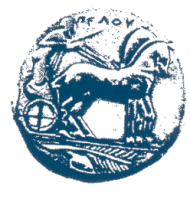 ΘΕΣΗΦΩΤΟΓΡΑΦΙΑΣΔΙΕΥΘΥΝΣΗ ΑΚΑΔΗΜΑΪΚΩΝ ΚΑΙ ΦΟΙΤΗΤΙΚΩΝ ΘΕΜΑΤΩΝΤΜΗΜΑ ΦΟΙΤΗΤΙΚΩΝ ΘΕΜΑΤΩΝΑρ. Πρωτ.:Ημ/νίαΓεωπονίαςΕπιστήμης και Τεχνολογίας ΤροφίμωνΔιοίκησης Επιχειρήσεων και ΟργανισμώνΛογιστικής και ΧρηματοοικονομικήςΛογοθεραπείαςΦιλολογίαςΙστορίας, Αρχαιολογίας και Διαχείρισης Πολιτισμικών ΑγαθώνΕπιστήμης Διατροφής και ΔιαιτολογίαςΑ.Φ.Μ. (Αριθμός Φορολογικού Μητρώου):ΚΙΝΗΤΟ (ενεργό κατά τη διάρκεια διαμονής):Email (ενεργό κατά τη διάρκεια διαμονής):@ΤΚ:Α(α)Σ.Σ., για τον πρώτο γονέα υποψηφίου, που είναι προστατευόμενο μέλος.1,0Α(β)Σ.Σ., για το δεύτερο γονέα υποψηφίου0,5Α(γ)Σ.Σ., για τα προστατευόμενα μέλη του νοικοκυριού [Πίνακας 8(1) του Ε1]Σ.Σ., για τα προστατευόμενα μέλη του νοικοκυριού [Πίνακας 8(1) του Ε1]Σ.Σ., για τα προστατευόμενα μέλη του νοικοκυριού [Πίνακας 8(1) του Ε1]0,50,5Ηλικίας έως και 14 ετών:Ηλικίας άνω των 14 ετών:Ηλικίας άνω των 14 ετών:Β(δ)Σ.Σ., για τυχόν μέλος της οικογένειάς σου με αναπηρία 67% και άνω0,5Β(ε)Σ.Σ., για κάθε προστατευόμενο μέλος της οικογένειάς σου, που σπουδάζει σε τμήμα ΑΕΙ0,5Β(στ)Σ.Σ., για κάθε προστατευόμενο μέλος της οικογένειάς σου, που υπηρετεί στρατ. θητεία0,3Γ(ζ)Σ.Σ., αν έχεις ορφανέψει και από τους δύο γονείς.5,0Γ(η)Σ.Σ., αν είσαι προστατευόμενο μέλος και έχεις ορφανέψει από ένα γονέα.1,5Γ(η)Σ.Σ., αν είσαι προστατευόμενο μέλος γονέα εκτός γάμου.1,5Γ(θ)Σ.Σ., αν είσαι προστατευόμενο μέλος διαζευγμένου γονέα.1,0Δ(κ)Σ.Σ., αν έχεις αναπηρία 67% και άνω.2,0Δ(λ)Σ.Σ., αν είσαι άνω των 25 ετών και γονέας εκτός γάμου.2,0Πιστοποιητικό Κοινωνικής Προστασίας και Οικονομικής ΑδυναμίαςΠιστοποιητικό Πολυτεκνικής Ιδιότητας (Α.Σ.Π.Ε.)ΣΥΝΗΜΜΕΝΑ ΔΙΚΑΙΟΛΟΓΗΤΙΚΑα) ……………………………………………………………………β) ……………………………………………………………………γ) ……………………………………………………………………δ) ……………………………………………………………………ε) ……………………………………….…………………………..στ)…………………………………………………………………..ζ) ……………………………………………………………………η) ……………………………………………………………………θ) ……………………………………………………………………ι) ……………………………………………………………………κ) ……………………………………….…………………………..λ)…………………………………………………………………..ΗΜΕΡΟΜΗΝΙΑ ……./.……/……Ο/Η ΑΙΤΩΝ/ΟΥΣΑΥπογραφή___________________________________